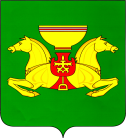 от 22.09.2022 	с.Аскиз				№ 701-пРуководствуясь ст.ст.35, 40 Устава муниципального образования Аскизский район от 20.12.2005 года, Администрация Аскизского района Республики Хакасия постановляет:1.Внести в Муниципальную программу «Молодежная политика Аскизского района», утвержденную постановлением Администрации Аскизскогорайона Республики Хакасия от 13.11.2020 № 873-п, следующие изменения:1.1. Пункт 5.Перечня программных мероприятий в разрезе задач представленных в таблице 1изложить в следующей редакции:5. Перечень программных мероприятий в разрезе задач представлен в таблице 1:Таблица 12. Настоящее постановление вступает в силу со дня его подписания.3. Опубликовать настоящее постановление в газете «Аскизский труженик» и разместить на сайте Администрации Аскизского района Республики Хакасия.Глава Администрации		       А.В. ЧелтыгмашевРОССИЙСКАЯ ФЕДЕРАЦИЯАДМИНИСТРАЦИЯАСКИЗСКОГО РАЙОНАРЕСПУБЛИКИ ХАКАСИЯРОССИЙСКАЯ ФЕДЕРАЦИЯАДМИНИСТРАЦИЯАСКИЗСКОГО РАЙОНАРЕСПУБЛИКИ ХАКАСИЯРОССИЯ ФЕДЕРАЦИЯЗЫХАКАС РЕСПУБЛИКАЗЫНЫНАСХЫС АЙМАFЫНЫНУСТАF-ПАСТААРОССИЯ ФЕДЕРАЦИЯЗЫХАКАС РЕСПУБЛИКАЗЫНЫНАСХЫС АЙМАFЫНЫНУСТАF-ПАСТААПОСТАНОВЛЕНИЕПОСТАНОВЛЕНИЕПОСТАНОВЛЕНИЕ№ п/пНаименование мероприятияОбъем финансирования из муниципального бюджета, тыс.рублейОбъем финансирования из муниципального бюджета, тыс.рублейОбъем финансирования из муниципального бюджета, тыс.рублейОбъем финансирования из муниципального бюджета, тыс.рублейОбъем финансирования из муниципального бюджета, тыс.рублейОбъем финансирования из муниципального бюджета, тыс.рублейОбъем финансирования из муниципального бюджета, тыс.рублейОбъем финансирования из муниципального бюджета, тыс.рублейОбъем финансирования из муниципального бюджета, тыс.рублейОбъем финансирования из муниципального бюджета, тыс.рублейОбъем финансирования из муниципального бюджета, тыс.рублейОбъем финансирования из муниципального бюджета, тыс.рублейОбъем финансирования из муниципального бюджета, тыс.рублейОбъем финансирования из муниципального бюджета, тыс.рублейОтветственный исполнитель, соисполнительОтветственный исполнитель, соисполнитель№ п/пНаименование мероприятия2021202120222022202320232024202420252025202520252026ИтогоОтветственный исполнитель, соисполнительОтветственный исполнитель, соисполнитель12334455667777891010Задача 1.Создание условий для успешной социализации и эффективной самореализации молодежиЗадача 1.Создание условий для успешной социализации и эффективной самореализации молодежиЗадача 1.Создание условий для успешной социализации и эффективной самореализации молодежиЗадача 1.Создание условий для успешной социализации и эффективной самореализации молодежиЗадача 1.Создание условий для успешной социализации и эффективной самореализации молодежиЗадача 1.Создание условий для успешной социализации и эффективной самореализации молодежиЗадача 1.Создание условий для успешной социализации и эффективной самореализации молодежиЗадача 1.Создание условий для успешной социализации и эффективной самореализации молодежиЗадача 1.Создание условий для успешной социализации и эффективной самореализации молодежиЗадача 1.Создание условий для успешной социализации и эффективной самореализации молодежиЗадача 1.Создание условий для успешной социализации и эффективной самореализации молодежиЗадача 1.Создание условий для успешной социализации и эффективной самореализации молодежиЗадача 1.Создание условий для успешной социализации и эффективной самореализации молодежиЗадача 1.Создание условий для успешной социализации и эффективной самореализации молодежиЗадача 1.Создание условий для успешной социализации и эффективной самореализации молодежиЗадача 1.Создание условий для успешной социализации и эффективной самореализации молодежиЗадача 1.Создание условий для успешной социализации и эффективной самореализации молодежиЗадача 1.Создание условий для успешной социализации и эффективной самореализации молодежи«Алло, мы ищем таланты!»34343420203434203434343420162162Управление образования, Управление культуры Районные соревнования по настольным играм «Большая игротека»00033333333331515Управление образования Семинар по молодежной политике22222222222221212Управление образования День молодежи000141400140000144242Управление образования Управление культуры Выезда на международные, всероссийские, региональные форумы, конкурсы, слеты и т.д.00025252525252525252525125125Управление образованияВесенние ручейки20202020202020202020202020120120Управление образования «Татьянин день»44444444444442424Управление образования, ПУ-18, Управление культуры Школа успешной молодежи33333333333331818Управление образования Конкурс молодежных инициатив20202020202020202020202020120120Управление образования Итого 838383111111111111111111111111111111638638Задача 2. Повышение гражданской ответственности и готовности молодежи к защите РодиныЗадача 2. Повышение гражданской ответственности и готовности молодежи к защите РодиныЗадача 2. Повышение гражданской ответственности и готовности молодежи к защите РодиныЗадача 2. Повышение гражданской ответственности и готовности молодежи к защите РодиныЗадача 2. Повышение гражданской ответственности и готовности молодежи к защите РодиныЗадача 2. Повышение гражданской ответственности и готовности молодежи к защите РодиныЗадача 2. Повышение гражданской ответственности и готовности молодежи к защите РодиныЗадача 2. Повышение гражданской ответственности и готовности молодежи к защите РодиныЗадача 2. Повышение гражданской ответственности и готовности молодежи к защите РодиныЗадача 2. Повышение гражданской ответственности и готовности молодежи к защите РодиныЗадача 2. Повышение гражданской ответственности и готовности молодежи к защите РодиныЗадача 2. Повышение гражданской ответственности и готовности молодежи к защите РодиныЗадача 2. Повышение гражданской ответственности и готовности молодежи к защите РодиныЗадача 2. Повышение гражданской ответственности и готовности молодежи к защите РодиныЗадача 2. Повышение гражданской ответственности и готовности молодежи к защите РодиныЗадача 2. Повышение гражданской ответственности и готовности молодежи к защите РодиныЗадача 2. Повышение гражданской ответственности и готовности молодежи к защите РодиныЗадача 2. Повышение гражданской ответственности и готовности молодежи к защите РодиныДень вывода войск из Афганистана 33333333333331818Управление образования, Управление культуры, Военный комиссариат по Аскизскому и Таштыпскому районам и г.АбазыДень призывника (весна, осень)66644444444442525Управление образования, Управление культуры, военный комиссариат Акция «Тебе Россия, служить я буду!»  со состоящими на профилактическом учёте в комиссии по делам несовершеннолетних и защите их прав администрации Аскизского района 33333333333331818Управление образования, Управление культуры День Отца00033333333331515Управление образования, Управление культурыКонкурс «Семья года»88855555555553333Управление образованияДень ВДВ 000330000000033Управление образованияДень Героев Отечества00000333333331212Управление образования, Управление культурыВоенно-спортивная игра «Зарница» в рамках Российского движения школьников 00033333333331515Управление образования, общеобразовательные организации Районный праздник «День рождения  РДШ» 44433333333331919Управление образования, общеобразовательные организации«Лучшее детское и молодежное объединение»00033333333331919Управление образования Итого:24242430303030303030303030174174Задача 3. Повышение роли и участия добровольческой (волонтерской) деятельности в решении социальных проблем и развитии гражданского общества.Задача 3. Повышение роли и участия добровольческой (волонтерской) деятельности в решении социальных проблем и развитии гражданского общества.Задача 3. Повышение роли и участия добровольческой (волонтерской) деятельности в решении социальных проблем и развитии гражданского общества.Задача 3. Повышение роли и участия добровольческой (волонтерской) деятельности в решении социальных проблем и развитии гражданского общества.Задача 3. Повышение роли и участия добровольческой (волонтерской) деятельности в решении социальных проблем и развитии гражданского общества.Задача 3. Повышение роли и участия добровольческой (волонтерской) деятельности в решении социальных проблем и развитии гражданского общества.Задача 3. Повышение роли и участия добровольческой (волонтерской) деятельности в решении социальных проблем и развитии гражданского общества.Задача 3. Повышение роли и участия добровольческой (волонтерской) деятельности в решении социальных проблем и развитии гражданского общества.Задача 3. Повышение роли и участия добровольческой (волонтерской) деятельности в решении социальных проблем и развитии гражданского общества.Задача 3. Повышение роли и участия добровольческой (волонтерской) деятельности в решении социальных проблем и развитии гражданского общества.Задача 3. Повышение роли и участия добровольческой (волонтерской) деятельности в решении социальных проблем и развитии гражданского общества.Задача 3. Повышение роли и участия добровольческой (волонтерской) деятельности в решении социальных проблем и развитии гражданского общества.Задача 3. Повышение роли и участия добровольческой (волонтерской) деятельности в решении социальных проблем и развитии гражданского общества.Задача 3. Повышение роли и участия добровольческой (волонтерской) деятельности в решении социальных проблем и развитии гражданского общества.Задача 3. Повышение роли и участия добровольческой (волонтерской) деятельности в решении социальных проблем и развитии гражданского общества.Задача 3. Повышение роли и участия добровольческой (волонтерской) деятельности в решении социальных проблем и развитии гражданского общества.Задача 3. Повышение роли и участия добровольческой (волонтерской) деятельности в решении социальных проблем и развитии гражданского общества.Задача 3. Повышение роли и участия добровольческой (волонтерской) деятельности в решении социальных проблем и развитии гражданского общества.Акция «Бессмертный полк»Акция «Бессмертный полк»00111111111155Управление образования,Управление культурыСвеча памятиСвеча памяти00111111111155Управление образования,Управление культурыСлет волонтеровСлет волонтеров11111111111166Управление образованияАкция «Георгиевская ленточка»Акция «Георгиевская ленточка»00111111111155Управление образования,Управление культурыАкция «Дорога к обелиску»Акция «Дорога к обелиску»00111111111155Управление образованияВстреча главы Аскизского района со студентами и выпускниками профессиональных учебных заведенийВстреча главы Аскизского района со студентами и выпускниками профессиональных учебных заведений4444444444442424Управление образования, Управление культурыИтого:Итого:5599999999995050ВсегоВсегоВсего112112150150150150150150150150150150862862